Publicado en Alcobendas el 05/12/2018 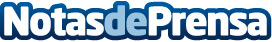 La startup española Bdeo, ganadora de South Summit MéxicoDe origen español, pero basada en México, el proyecto está liderado por Julio Pernía, quien ha desarrollado una tecnología para el peritaje y control de los siniestros que se den en una compañía de seguro. Las startups Synapbox, Tink y BeWanted, también han sido distinguidos como proyecto ‘más innovador’, ‘más escalable’ y con ‘mejor equipo’, respectivamenteDatos de contacto:Ramírez JanerNota de prensa publicada en: https://www.notasdeprensa.es/la-startup-espanola-bdeo-ganadora-de-south Categorias: Internacional Nacional Marketing Emprendedores E-Commerce Seguros Recursos humanos Innovación Tecnológica http://www.notasdeprensa.es